REQUERIMENTO Nº	Assunto: Solicita à Polícia Militar que intensifique Rondas Ostensivas nos Bairros Terras de São Sebastião, Moenda, Pico Alto e Bairro dos Pires, conforme especifica.Senhor Presidente:CONSIDERANDO que o aumento da criminalidade é um fator que infelizmente vem aumentando e muito em nosso município, chegando até mesmo em áreas mais afastadas da cidade como sítios e chácaras.CONSIDERANDO que são exorbitantes os números de roubos, furtos e assaltos na zona rural, e todos os dias vemos nos noticiários que casas foram invadidas, saqueadas, famílias feitas de reféns, agredidas físicas e moralmente causando assim um trauma psicologicamente irreversível tendo que conviver com o medo onde até então, era o seu refúgio sua fortaleza chamada de lar, suas casas.CONSIDERANDO que os Boletins de Ocorrências são feitos como instruiu o Prefeito Municipal de Itatiba, para que com esses a Polícia Militar tenha a sua demanda e atenda as áreas com ocorrências, porém não é isso que ocorre na prática. REQUEIRO, nos termos regimental, após a aprovação do Nobre e Soberano Plenário, que seja oficiado o Comando da Polícia Militar, para que intensifique as Rondas Ostensivas nos Bairros Terras de São Sebastião, Moenda, Pico Alto e Bairro dos Pires.Essa solicitação se justifica tendo em vista que recentemente os Bairros supracitados estão sofrendo com constantes roubos, invasões de residências, assaltos e famílias sendo feitas de reféns por marginais. Por ser um local afastado, os bandidos não temem entrar nas casas, em plena luz do dia colocar em risco a vida de todos os moradores e roubar todos os objetos de valor das vítimas e muitas vezes tortura os cidadãos de bem. Como esses Bairros se encontram geograficamente longe da cidade quando a Polícia militar é acionada até se dirigirem ao local os militantes já obtiveram fuga. Com isso as Rondas Ostensivas resolutas trariam mais tranquilidade para os moradores desses bairros e coibiria a ação dos bandidos.  SALA DAS SESSÕES, 06 de abri de 2017.JOSÉ ROBERTO FEITOSAVereador – DEM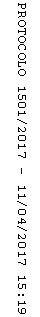 